DALMIRO CORONEL LUGONES (1919-1971)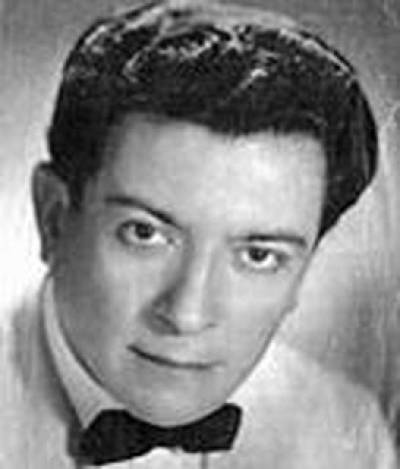 Escritor, poeta, folclorista y periodista.Nació en la ciudad de La Banda el 20-07-1919 y murió en la Capital Federal el 20-07-1971; sus restos descansan en su suelo natal. Desde los 11 años ya escribía poesías, su madre lo inspiró a escribir poesías. Fueron ocho hermanos, solo vive uno, Don Sergio Armando Coronel Lugones, quien reside en La Banda.Escribió más de 500 poesías, obras teatrales, leyendas. Editó su primer libro en agosto del año 1965, ‘Romancero del Canto Nativo’ y el 20 de Marzo de 1970 su segundo libro ‘Tiempo de Zamba y Malambo’. Su obra más conocía es ‘Romance de mis tardes amarillas’Fue poeta, escritor, periodista, político; cursó hasta 4to año de abogacía en la ciudad de Tucumán, después abandonó y se dedicó a las letras.Ganó 32 concursos literarios en todo el país, el más importante fue el 1° premio otorgado por el diario El Clarín.Fue condecorado por el Gobierno Español con la cruz de caballero de la Orden de Isabel La Católica. Dió conferencias en varios países de Latino América enviado por el gobierno argentino.Tuvo una distinción por el guion cinematográfico: ‘Serafina y el destino de un pueblo’ en Tucumán; escribió a la Virgen del Carmen, Sumampa, Loreto y a Caritas.La poesía de don Dalmiro, resume la esencia de ser y sentirse santiagueño. Está impregnada del espíritu peregrino que lleva al hombre de Santiago a transitar otras huellas en busca de mejores destinos, cargando el bagaje de su contacto íntimo con la tierra natal que se trasunta en un sentimiento de desarraigo que en la distancia aflora en nostalgia del paisaje, de sus costumbres, de su cotidianidad. 